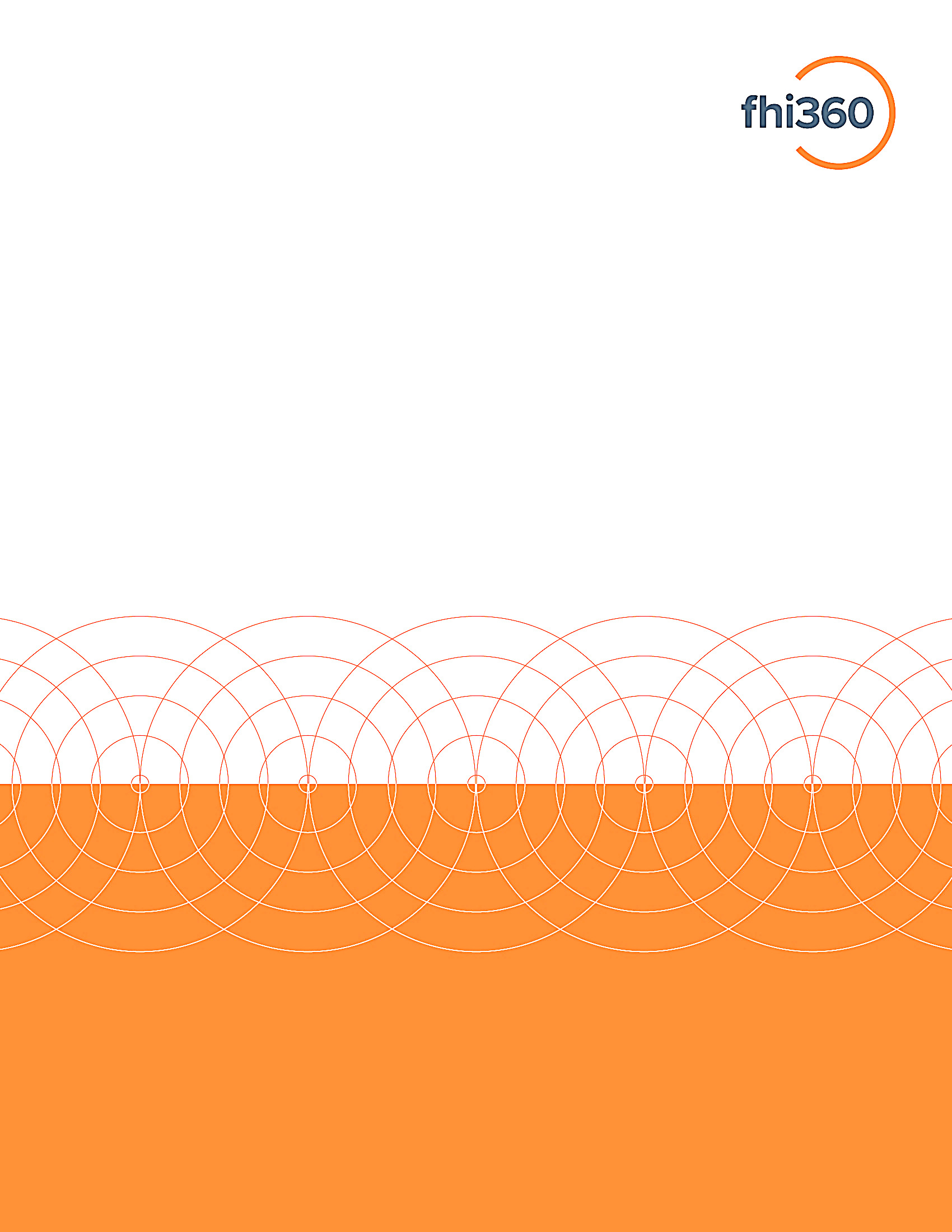 المملكة المغربيةمشروع التنمية الاجتماعية والاقتصادية الدامجة لجهة بني ملال خنيفرةطلب مفتوح لتقديم الطلبات لمنظمات المجتمع المدني لتنفيذ مبادرات التنمية الاجتماعية والاقتصادية الدامجة في جهة بني ملال خنيفرةالمملكة المغربيةمشروع التنمية الاجتماعية والاقتصادية الدامجة لجهة بني ملال خنيفرةطلب مفتوح لتقديم الطلبات لمنظمات المجتمع المدني لتنفيذ مبادرات التنمية الاجتماعية والاقتصادية الدامجة في جهة بني ملال خنيفرةملحق أ استمارة الطلب  المحور الأول: تجربة الجمعية يمكن لمشروع ISED-BMK طلب معلومات إضافية داعمة أو وثائق لإثبات ما ورد في ترشيح الجمعية.لائحة الأنشطة والمشاريع المنجزة في الثلاث سنوات الماضية: المرجو إدراج الأنشطة أو المشاريع المنجزة خلال السنوات الثلاث في المحاور التالية: اليات الحوار والتشاور العمومي ميكانيزمات الديمقراطية التشاركية والحق في الولوج الى المعلومة وتقوية قدرات المجتمع المدني والادماج  الاقتصادي للشباب (خاصة الشابات والشباب ذوي الإعاقة). (المرجو إضافة أسطر أخرى حسب عدد الأنشطة أو المشاريع).هل سبق لكم المشاركة او التعرف على أنشطة مشروع التنمية الاقتصادية والاجتماعية الدامجة (ISED-BMK)؟ في حالة الجواب بنعم، المرجو توصيف اهم التعلمات والمكتسبات؟ما الرابط الممكن بين أهداف مشروع ISED-BMK والمشروع المقترح؟ المرجو تحديد الجماعات التي تمتلكون فيها أكبر قدر من التجربة الميدانية و قمتم باستهدافها من خلال تنفيذ أنشطتكم او مشاريعكم.المحور الثاني: المشروع المقترح يمكن لمشروع ISED-BMK طلب معلومات إضافية داعمة أو وثائق لإثبات ما ورد في ترشيح الجمعية.قد يطلب مشروع ISED-BMK من الجمعيات التي وقع عليها الاختيار الأولي، عرض المشروع المقترح امام لجنة الانتقاء.المحاور المقترحة:المرجو تحديد المحاور التي سيتناولها المشروع المقترح، على ان لا يقل عدد المحاور المقترحة على اثنان وألا يتجاوز ثلاث محاور، كما يجب على جميع المشاريع المقترحة أن تتضمن الزاما محور الادماج الاقتصادي للشباب (خاصة الشابات والشباب ذوي الإعاقة).ملخص المشروع المقترح: في هذا الملخص يرجى التطرق (في نصف صفحة كأقصى تقدير) لدوافع تحديد موقع تنفيذ المشروع والمنهجية التي تريد الجمعية تبنيها للعمل على المحاور الخمس والأنشطة الرئيسية المقترحة والفئات المستهدفة والشركاء المحتملين. ينصح بإعداد الملخص التنفيذي عند الانتهاء للتأكد من إدراج جميع النقاط الواردة في المقترح.تقديم المشروع المقترح: المجال الجغرافي: المرجو اختيار الإقليم الذي سيشهد تنفيذ المشروع المقترح. سيحدد مشروع ISED-BMK الجماعات المعنية بتنزيل المشاريع المنتقاة بكل إقليم، على ان يتم استهداف جماعتين على الأكثر في كل إقليم.أسباب ودوافع اختيار المجال الجغرافي:توصيف الإشكاليات التي سيتناولها المشروع:صف السياق والاعتبارات الذي سيتم فيها تنفيذ المشروع واذكر المشكل أو المشاكل التي يسعى مشروع الجمعية للإجابة عنه-ها.الهدف العام من المشروع: صف هدف المشروع وأهدافه. تأكد من أن الأهداف دقيقة قابلة للقياس، قابلة للتحقيق، ملائمة ومحددة في الزمنSMART) ).الأهداف الخاصة: يرجى تحديد هدفين خاصين كحد أقصى للمشروع ويجب ان تكون قابلة للقياس (SMART) ومصاغة بشكل مقتضب ودقيق، وعلى الأهداف الخاصة أن تبرز الخطوات المقترحة بغية تحقيق الهدف العام من المشروع المقترح. الهدف الخاص 1:الهدف الخاص 2: الاستهداف:  المرجو توصيف طريقة اختيار الفئة المستهدفة (المستفيدون المباشرون والمستفيدون غير المباشرون)، مع ذكر الخصائص الرئيسية لها   )النوع الاجتماعي و السن و الوضعية السوسيواقتصادية ...) الشركاء المحتملين: المرجو وصف كيفية ترابط المشروع المقترح مع تدخلات الفاعلين الترابيين في المنطقة المستهدفة. ضع قائمة الشركاء المحتملين الذين سيساهمون في تنفيذ المشروع المقترح.النتائج المنتظرة والأنشطة: وصف الأنشطة المحددة التي سيتم تنفيذها من أجل تحقيق أهداف المشروع، مع تقديم تفاصيل عن المخرجات ووسائل التواصل المرتقب استعمالها للتعريف والاخبار بالأنشطة.قم بإضافة العدد الكافي من النتائج والأنشطة المتعلقة بها لكل هدف على حدة.مقاربة تنفيذ الأنشطة المقترحة: بناءا على الأنشطة المقترحة أعلاه، قم بتوصيف المقاربة التقنية التي ستستخدم لتنفيذ الأنشطة والاعتبارات المنهجية المقترحة مع تحديد أفضل الممارسات والاعتبارات التي استندت عليها الجمعية في إعداد مقترح المشروع وتوصيف الخطوات الإجرائية المقترحة لضمان استدامة الانشطة وتملك الوسائل المقترحة من طرف الجهات المستهدفة. مصفوفة التتبع والتقييم: يرجى ملء الجدول اسفله من خلال تحديد مؤشرات أداء واضحة لقياس التقدم المحرز للوصول الى كل نتيجة مع تحديد وسائل التحقق لكل مؤشر و ذكر وتيرته ( مثال : شهري ، دوري، نصف سنوي...).منهجية تدبير المخاطر:تحديد المخاطر المحتملة التي من الممكن ان تعيق او تمنع تنفيذ الأنشطة او تنزيل المقاربة والاستراتيجية او الوصول الى النتائج المتوخاة مع توصيف التدابير الممكن اتخاذها للتعاطي مع هذه المخاطر.الجدولة الزمنية لأنشطة المشروع: المحور 3 : تدبير المشروع يمكن لمشروع ISED-BMK طلب معلومات إضافية داعمة أو وثائق لإثبات ما ورد في ترشيح الجمعية.الموارد البشرية: المرجو توصيف الموارد البشرية المكلفة بتنفيذ المشروع وتقديم السيرة الذاتية لجميع الأطر المقترحة.منهجية واليات تتبع المشروع من طرف مكتب الجمعية:المرجو توصيف المنهجية والاليات التي ستعتمدها الجمعية لتتبع المشروع المقترح.منهجية التنسيق والتعاون مع الفاعلين والشركاء: المرجو توصيف المنهجية التي ستعتمدها الجمعية لضمان تنسيق جيد مع الفاعلين المحليين والشركاء والمشاريع الأخرى في المنطقة المستهدفة.  اسم الجمعية بالعربية والفرنسية ومختصر الإسم إذا كان موجودا، اسم الجمعية بالعربية والفرنسية ومختصر الإسم إذا كان موجودا، اسم الجمعية بالعربية والفرنسية ومختصر الإسم إذا كان موجودا،رقم وصل الإيداع                                      رقم وصل الإيداع                                      رقم وصل الإيداع                                      تاريخ التأسيستاريخ التأسيستاريخ التأسيسمقر الجمعية مقر الجمعية  العنوان:مقر الجمعية مقر الجمعية الإقليم: المهمة الرئيسية للجمعية  المهمة الرئيسية للجمعية  المهمة الرئيسية للجمعية  أهداف الجمعية 	أهداف الجمعية 	أهداف الجمعية 	الفئة المستهدفةالفئة المستهدفةالفئة المستهدفةالمجال الجغرافي المستهدفالمجال الجغرافي المستهدفالمجال الجغرافي المستهدفعنوان الموقع الإلكتروني (إن وجد)عنوان الموقع الإلكتروني (إن وجد)عنوان الموقع الإلكتروني (إن وجد)الموارد البشريةمأجورين ومأجورات:مأجورين ومأجورات:الموارد البشريةمنخرطين ومنخرطات:منخرطين ومنخرطات:العضوية والانتماء إلى الشبكات أو مجموعات التنسيقاذكر أسماء الشبكات والمجموعاتالعضوية والانتماء إلى الشبكات أو مجموعات التنسيقاذكر أسماء الشبكات والمجموعاتالعضوية والانتماء إلى الشبكات أو مجموعات التنسيقاذكر أسماء الشبكات والمجموعاترابط (روابط) على وسائل التواصل الاجتماعي (إن وجدت)رابط (روابط) على وسائل التواصل الاجتماعي (إن وجدت)رابط (روابط) على وسائل التواصل الاجتماعي (إن وجدت)الإسم الكامل والصفة الخاصة بالممثل القانوني للجمعية الإسم الكامل:الإسم الكامل:الإسم الكامل والصفة الخاصة بالممثل القانوني للجمعية الصفة: الصفة: الإسم الكامل والصفة الخاصة بالممثل القانوني للجمعية العنوان الإلكتروني:العنوان الإلكتروني:الإسم الكامل والصفة الخاصة بالممثل القانوني للجمعية الهاتف:الهاتف:الإسم الكامل للشخص المسؤول عن ملف طلب التمويلالإسم الكامل:الإسم الكامل:الإسم الكامل للشخص المسؤول عن ملف طلب التمويلالصفة: الصفة: الإسم الكامل للشخص المسؤول عن ملف طلب التمويلالعنوان الإلكتروني:العنوان الإلكتروني:الإسم الكامل للشخص المسؤول عن ملف طلب التمويلالهاتف:الهاتف:اسم المشروع اسم المشروع اسم المشروع المجال الجغرافي لتنفيذ المشروع (العمالة أو الإقليم) المجال الجغرافي لتنفيذ المشروع (العمالة أو الإقليم) المجال الجغرافي لتنفيذ المشروع (العمالة أو الإقليم) مدة المشروع (بالشهور)مدة المشروع (بالشهور)مدة المشروع (بالشهور)ميزانية المشروع ميزانية المشروع ميزانية المشروع المحورالنشاط / المشروعفترة الانجازالنتائج المحققة مع تحديد عدد وطبيعة المستفيدين والمستفيداتالشركاءمكان الانجازالميزانية والجهة الممولة اليات الحوار والتشاور العموميميكانيزمات الدمقراطية التشاركية الحق في الولوج الى المعلومةتقوية قدرات الجمعيات المحلية الادماج الاقتصادي للشباب(خاصة الشابات والشباب ذوي الإعاقة)بني ملال              خريبكة                 ازيلال                  سوق السبت             مريرت            أولاد يعيش                       ابي الجعد                            دمنات                  اهل المربع                القباب            زاوية الشيخ                    وادي زم                               انزو                     بني وكيل                   ايت إسحاق     ايت ام البخت             أولاد عيسى                       تاونزة                   حد بوموسى               تيغسالين          ناوور                                    أولاد بوغادي                   بزو                      اكلموس           تيزي نسلي                        البراكسة                               اسكسي                 سيدي عمرو    أغبالة                                    بير مزوي                              أنركي                    سيدي حساين   بوتفردة                                الكفاف                                  واويزغت              مولاي بوعزة    مفاسيس                             ايت اقبلي             بني زرنتل                          تباروشت              المساهمة في تعزيز آليات الحوار والتشاور العمومي. المساهمة في تفعيل وإعمال ميكانيزمات الديمقراطية التشاركية: العرائض والآراء الاستشارية.المساهمة في إعمال الحق في الوصول إلى المعلومة.المساهمة في بناء قدرات الجمعيات المحلية.المساهمة في دعم الادماج الاقتصادي للشباب.إقليم بني ملال إقليم خريبكة إقليم خنيفرة إقليم ازيلال إقليم الفقيه بن صالح أسباب ودوافع مرتبطة بالمجال الجغرافي (الإقليم): أسباب ودوافع مرتبطة بقدرات وتجربة الجمعية:  ------الفئة المستفيدةمنهجية الاختيار المقترحةالخصائصالشريكأسباب ودوافع اختيار هذا الشريكالمساهمة المحتملةوسائل ودعامات التواصل المقترحةالمخرجاتعنوان النشاط النتيجةالهدفمعلومات حول وسائل التواصل المقترحة لكل للنشاطمخرج 1عنوان النشاط 1النتيجة R.1.1 :الهدف الخاص 1 :معلومات حول وسائل التواصل المقترحة لكل للنشاطمخرج 2عنوان النشاط 2النتيجة R.1.2 :الهدف الخاص 1 :أضف وسائل أخرى هناأضف مخرجات أخرى هناأضف أنشطة أخرى هناأضف نتائج أخرى هناالهدف الخاص 1 :معلومات حول وسائل التواصل المقترحة لكل للنشاطمخرج 1عنوان النشاط 1النتيجة R.2.1:الهدف الخاص 2:معلومات حول وسائل التواصل المقترحة لكل للنشاطمخرج 2عنوان النشاط 2النتيجة R.2.2:الهدف الخاص 2:أضف وسائل أخرى هناأضف مخرجات أخرى هناأضف أنشطة أخرى هناأضف نتائج أخرى هناالهدف الخاص 2:منهجية ادماج البعد البيئي في النشاطمنهجية ادماج مقاربة النوع الاجتماعي والإدماج الاجتماعي في النشاطالمقاربة التقنية والمنهجية لتنفيذ النشاطعنوان النشاطالنتيجةمعلومات حول وسائل التواصل المقترحة لكل للنشاطالمخرجاتالمقاربة التقنيةعنوان النشاط 1النتيجة R.1.1 معلومات حول وسائل التواصل المقترحة لكل للنشاطالمخرجاتالمقاربة التقنيةعنوان النشاط2النتيجة R.1.1 معلومات أكثر هنامعلومات أكثر هنامعلومات أكثر هناأضف أنشطة أخرى هناالنتيجة R.1.1 معلومات حول وسائل التواصل المقترحة لكل للنشاطالمخرجاتالمقاربة التقنيةعنوان النشاط 1النتيجة R.1.2 معلومات أكثر هنامعلومات أكثر هنامعلومات أكثر هناأضف أنشطة أخرى هناالنتيجة R.1.2 النتيجةمنهجية التتبعمنهجية التتبعمنهجية التتبعالنتيجةالمؤشراتوسائل التحققوتيرة التحققالمخاطرالتدابير المرتقبةعنوان النشاطشهر 1شهر2شهر3شهر4شهر5شهر6شهر7شهر8شهر9